关于开展学生2018-2019-1学期期中教学评价的通知为充分发挥学生对课程教学效果评价的作用，督促教师更加重视教学、研究教学，不断优化教学过程，提高教学质量。学院引入麦可思教学管理质量平台，并在平台开展2018-2019学年第一学期期中课程教学评价工作。现将有关事项通知如下：一、评价时间：2018年11月1日14:00—11月3日24:00二、评价对象：在校学生三、参评对象：本学期全部课程四、操作方法：在评价时间内，学生登录教学质量管理平台（网址：https://sirt.mycospxk.com）或微信端进行课程评价。具体方法请参看评价流程图，详见附件。（推荐使用微信端参评）五、相关要求：1、请各班辅导员（班主任）高度重视，认真落实，统一组织本班学生答题，并填写《在校生期中教学评价答卷调查登记表》（见附件），要求答题学生覆盖率100%，并确保学生本人作答。2、每位学生需对本学期开设的每门课程分别从课程的教学表现、教学组织、课程材料、内容拓展、学生参与、学习效果、综合评价7个方面（7份调查问卷）进行评价。3、本次网上评价为匿名评价，学生信息完全屏蔽。希望全校学生积极参评，客观评价，学校将根据评价中反映的问题做好未来课程的改进。 教务处    2018年11月1日  附件：学生期末评价流程图微信端评价步骤一：扫描界面下方二维码，或搜索“教学质量管理平台”，关注教学质量管理平台微信公众号，登录教学评价系统。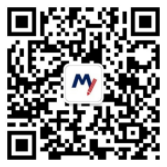 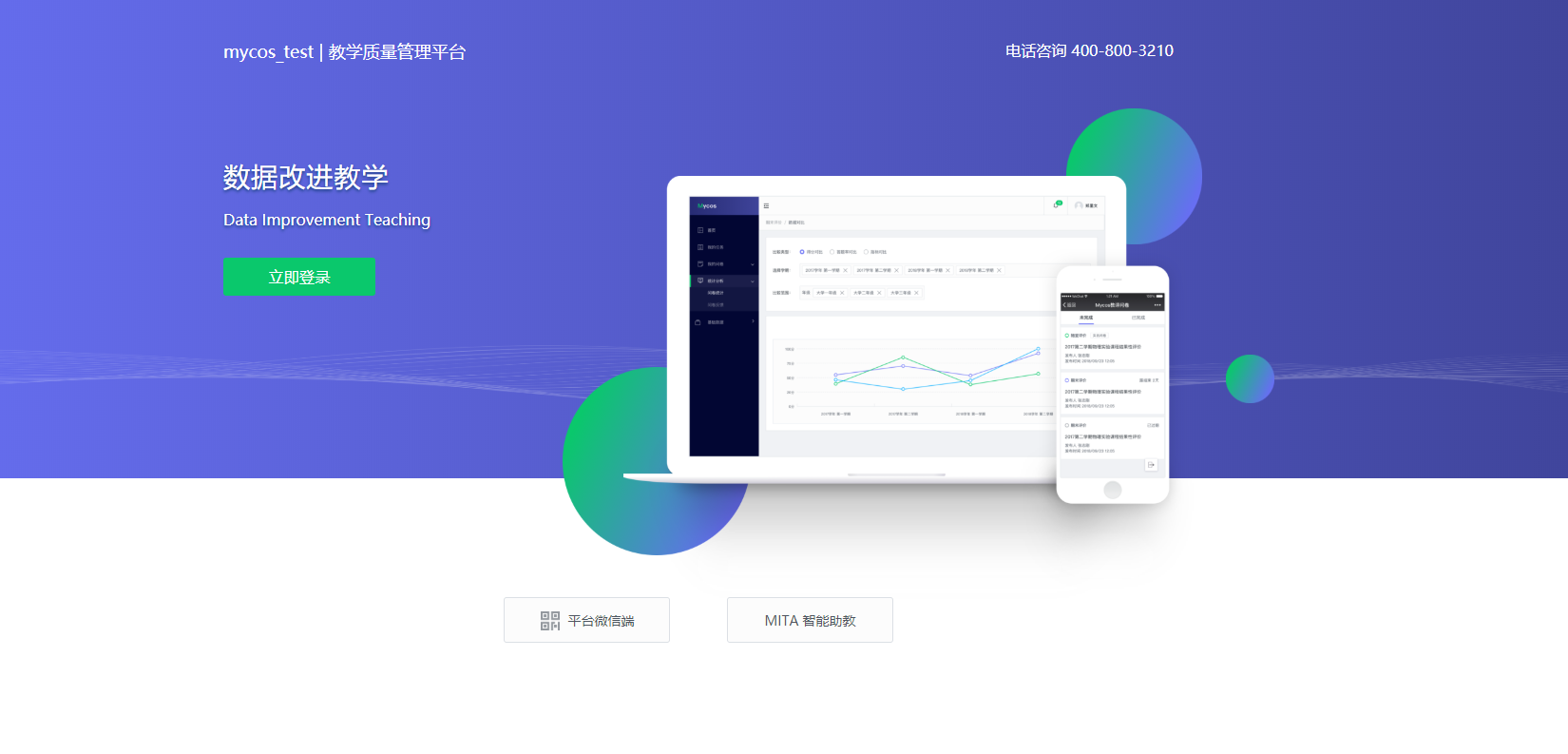 【首页】绑定账户（输入学号，初始密码111111，如果已修改，则为修改后的密码），选择“XXX学校”，点击登录。 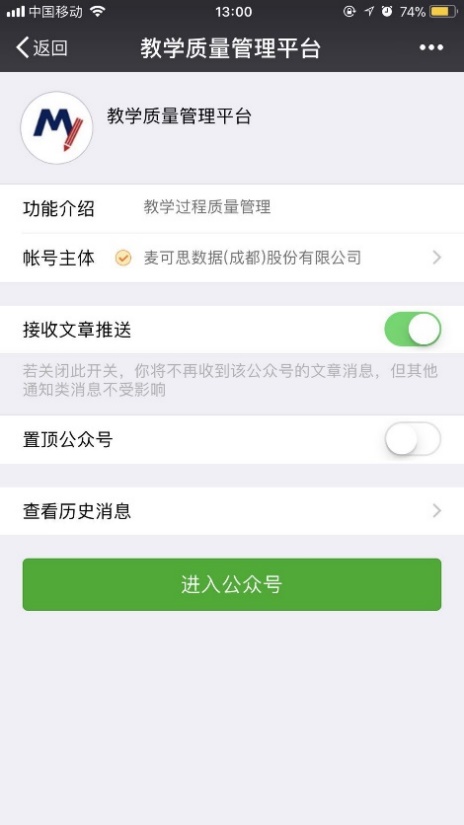 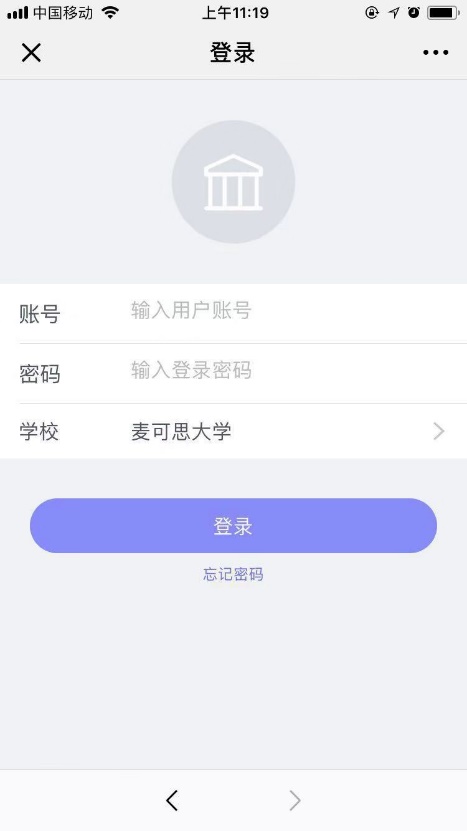 步骤二：登录微信公众号后，点击【我的问卷】-【待完成】任务，点击具体任务进行评价，提交则完成评教。电脑端评教步骤一：打开浏览器，输入网址“XXX”，进入教学评价系统。登录名为学号，初始密码为：111111（如果已修改，则为修改后的密码）。步骤二：登录后，点击【我的任务】，查看【未完成】任务中的问卷，点击问卷即可参与评价如评价过程中遇到问题，可拨打电话咨询：400-800-3210。附件：在校生期中教学评价答卷调查登记表单位：序号班级名称班级人数班主任评价学生人数班主任签字